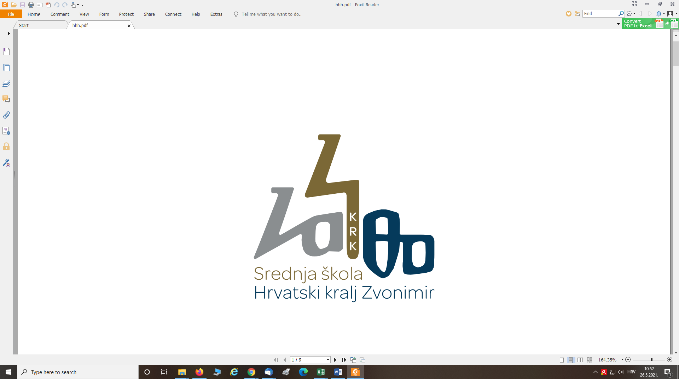 51500 Krk, Vinogradska 3tel. 051 221-400,  221-420E-mail: srednja-skola-krk@ri.t-com.hr           web: www.ss-hrvatskikraljzvonimir-krk.skole.hr/IBAN HR5324020061100108763 Erste bankaKLASA: 035-05/22-01/01URBROJ: 2142-10-01-22-82Krk, 27. rujna 2022. godineNa temelju članka 107. Zakona o odgoju i obrazovanju u osnovnoj i srednjoj školi (NN  87/08, 86/09, 92/10, 105/10, 90/11, 05/12, 16/12,  86/12, 126/12, 94/13, 152/14, 07/17, 68/18, 98/19 i 64/20) i članka 5. i 6. Pravilnika o načinu i postupku zapošljavanja Srednje škole Hrvatski kralj Zvonimir raspisuje dana 27. rujna 2022. godine:NATJEČAJ za popunu radnih mjesta            1. Administrativni koordinator u sklopu provedbe projekta „RCK RECEPT- Regionalni centar profesija u turizmu“- 1 izvršitelj/ica na određeno nepuno radno vrijeme (8/40 sati tjedno)- za vrijeme trajanja projekta            2. Koordinator projektnih aktivnosti u sklopu provedbe projekta „RCK RECEPT- Regionalni centar profesija u turizmu“- 1 izvršitelj/ica na određeno nepuno radno vrijeme (12/40 sati tjedno)- za vrijeme trajanja projekta	Uz opće uvjete za zasnivanje radnog odnosa, sukladno Zakonu o radu, kandidati moraju ispunjavati i posebne uvjete: Visoka stručna sprema (VSS) - Završen preddiplomski i diplomski sveučilišni studij ili integrirani preddiplomski i diplomski sveučilišni studij Aktivno korištenje računala te sljedećih programa i alata: MS Office (Excel, Word, PowerPoint), Zoom, Google DriveIzvrsne komunikacijske i organizacijske vještineVozačka dozvola B kategorijePoznavanje engleskog jezika	Radni odnos u školskoj ustanovi ne može zasnovati osoba koja je pravomoćno osuđena za neko od kaznenih djela protiv života i tijela, protiv slobode i prava čovjeka i građanina, protiv Republike Hrvatske, protiv vrijednosti zaštićenih međunarodnim pravom, protiv spolne slobode i spolnog ćudoređa, protiv braka, obitelji i mladeži, protiv imovine, protiv sigurnosti pravnog prometa i poslovanja, protiv pravosuđa, protiv vjerodostojnosti isprava, protiv javnog reda i protiv službene dužnosti, a koje je propisano Kaznenim zakonom (»Narodne novine«, br. 110/97., 27/98. – ispravak, 50/00. – Odluka Ustavnog suda Republike Hrvatske, 129/00., 51/01., 111/03., 190/03. – Odluka Ustavnog suda Republike Hrvatske, 105/04., 84/05. – ispravak, 71/06., 110/07., 152/08. i 57/11.)	Radni odnos u školskoj ustanovi ne može zasnovati osoba koja je pravomoćno osuđena za neko od kaznenih djela protiv života i tijela, protiv Republike Hrvatske, protiv pravosuđa, protiv javnog reda, protiv imovine, protiv službene dužnosti, protiv čovječnosti i ljudskog dostojanstva, protiv osobne slobode, protiv spolne slobode, spolnog zlostavljanja i iskorištavanja djeteta, protiv braka, obitelji i djece, protiv zdravlja ljudi, protiv opće sigurnosti, protiv krivotvorenja, a koje je propisano Kaznenim zakonom (»Narodne novine«, br. 125/11. i 144/12.).	Radni odnos u školskoj ustanovi ne može zasnovati ni osoba protiv koje se vodi kazneni postupak za neko od kaznenih djela navedenih u stavku 1. i stavku 2. članka 106. Zakona o odgoju i obrazovanju u osnovnoj i srednjoj školi.	Uz pisanu i vlastoručno potpisanu prijavu kandidati su obvezni priložiti:životopis, dokaz o odgovarajućoj vrsti obrazovanja,presliku osobne iskaznice, dokaz o državljanstvu,dokaz o evidentiranom radnom stažu iz matične evidencije Hrvatskog zavoda za zapošljavanje (ne starije od dana raspisivanja natječaja)dokaz da nema zapreke za zasnivanje radnog odnosa u školskoj ustanovi sukladno čl. 106. Zakona o odgoju i obrazovanju u osnovnoj i srednjoj školi (ne starije od dana raspisivanja natječaja)dokaz o poznavanju engleskog jezikapresliku vozačke dozvole	Isprave se prilažu u neovjerenoj preslici i ne vraćaju se kandidatu nakon završetka natječajnog postupka. Kandidat koji bude izabran dužan je dostaviti izvornike traženih isprava prije zaključivanja ugovora o radu.	U prijavi na natječaj kandidati su obvezni navesti adresu elektroničke pošte, odnosno broj telefona putem kojeg će biti obavješteni o datumu i vremenu postupka vrednovanja.	Kandidatom prijavljenim na natječaj smatra se samo osoba koja ispunjava formalne uvjete iz natječaja te koja podnese pravodobnu, vlastoručno potpisanu i potpunu prijavu.	Nepotpune i nepravovremene prijave neće se razmatrati.	Osoba koja ne podnese pravovremenu i potpunu prijavu ili ne ispunjava formalne uvjete iz natječaja ne smatra se kandidatom prijavljenim na natječaj i ne obavještava se o razlozima zašto se ne smatra kandidatom natječaja. 	Sukladno članku 13. stavku 3. Zakona o ravnopravnosti spolova ( NN 82/08, 69/17) na natječaj se mogu javiti osobe oba spola. Izrazi koji se koriste u natječaju, a imaju rodno značenje, koriste se neutralno i odnose se jednako na muške i ženske osobe.Kandidat koji se poziva na pravo prednosti pri zapošljavanju prema posebnom zakonu, dužan je u prijavi na natječaj pozvati se na to pravo i priložiti sve propisane dokaze o ostvarivanju prava prednosti prema posebnom zakonu, a ima prednost u odnosu na ostale kandidate samo pod jednakim uvjetima.Osobe koje ostvaruju pravo prednosti pri zapošljavanju na temelju posebnih propisa dužne su u prijavi na natječaj pozvati se na to pravo prednosti i priložiti svu propisanu dokumentaciju prema posebnom zakonu te imaju prednost u odnosu na ostale kandidate samo pod jednakim uvjetima.Osobe koje ostvaruju pravo prednosti pod jednakim uvjetima pri zapošljavanju u skladu s člankom 102. Zakona o hrvatskim braniteljima iz Domovinskog rata i članovima njihovih obitelji (NN 121/17, 98/19, 84/21) uz prijavu na natječaj dužne su, osim dokaza o ispunjavanju traženih uvjeta,  priložiti i dokaze propisane člankom 103. st. 1. Zakona o hrvatskim braniteljima iz Domovinskog rata i članovima njihovih obitelji  koji su objavljeni na mrežnoj stranici Ministarstva hrvatskih branitelja. Poveznica na mrežnu stranicu Ministarstva hrvatskih branitelja s popisom dokaza potrebnih za ostvarenje prava prednosti: http://branitelji.gov.hr/UserDocsImages//dokumenti/Nikola//popis%20dokaza%20za%20ostvarivanje%20prava%20prednosti%20pri%20zapo%C5%A1ljavanju-%20ZOHBDR%202021.pdfOsobe koje ostvaruju pravo prednosti pri zapošljavanju u skladu s člankom 48. Zakona o civilnim stradalnicima iz Domovinskog rata (NN 84/21),  dužne su u prijavi na natječaj pozvati se na to pravo te uz prijavu, osim dokaza o ispunjavanju traženih uvjeta,  priložiti i dokaze iz članka 49. st. 1. Zakona o civilnim stradalnicima iz Domovinskog rata. Poveznica na mrežnu stranicu Ministarstva hrvatskih branitelja s popisom dokaza potrebnih za ostvarenje prava prednosti: https://branitelji.gov.hr/UserDocsImages//dokumenti/Nikola//popis%20dokaza%20za%20ostvarivanje%20prava%20prednosti%20pri%20zapo%C5%A1ljavanju-%20Zakon%20o%20civilnim%20stradalnicima%20iz%20DR.pdfOsobe koje se pozivaju na pravo prednosti pri zapošljavanju sukladno članku 102. Zakona o hrvatskim braniteljima iz Domovinskog rata i članovima njihovih obitelji (NN 121/17., 98/19. i 84/21.), članku 48f. Zakona o zaštiti vojnih i civilnih invalida rata (NN 33/92., 77/92., 27/93., 58/93., 2/94., 76/94., 108/95., 108/96., 82/01., 103/03., 148/13. i 98/19.).,  članku 9. Zakona o profesionalnoj rehabilitaciji i zapošljavanju osoba s invaliditetom (NN 84/21.), dužne su u prijavi na natječaj pozvati se na to pravo i uz prijavu priložiti svu propisanu dokumentaciju prema posebnom zakonu, a ima prednost u odnosu na ostale kandidate samo pod jednakim uvjetima.Kandidat koji je stekao inozemnu obrazovnu kvalifikaciju u inozemstvu dužan je u prijavi na natječaj priložiti rješenje određenog visokog učilišta o priznavanju potpune istovrijednosti u skladu sa Zakonom o priznavanju istovrijednosti stranih školskih svjedodžbi i diploma (NN 57/96, 21/00) ili rješenje Agencije za znanost i visoko obrazovanje o stručnom priznavanju inozemne visokoškolske kvalifikacije u skladu sa Zakonom o priznavanju inozemnih obrazovnih kvalifikacija (NN 158/03,198/03, 138/06 45/11) te u skladu sa Zakonom o reguliranim profesijama i priznavanju inozemnih stručnih kvalifikacija (NN 82/15) rješenje Ministarstva znanosti i obrazovanja o priznavanju inozemne stručne kvalifikacije radi pristupa reguliranoj profesiji. Provjera kandidata: Kandidati koji ispunjavaju sve uvjete natječaja, dužni su pristupiti postupku vrednovanja prema odredbama Pravilnika o načinu i postupku zapošljavanja u Srednjoj školi Hrvatski kralj Zvonimir. Pravilnik o načinu i postupku zapošljavanja u Srednjoj školi Hrvatski kralj Zvonimir dostupan je na poveznici:http://ss-hrvatskikraljzvonimir-krk.skole.hr/nastava/dokument?news_archive_view=1&news_archive_year=2019Sadržaj i način testiranja, područje provjere, pravni i drugi izvori za pripremanje kandidata za testiranje, bit će objavljeni na mrežnoj stranici Srednje škole Hrvatski kralj Zvonimir, http://ss-hrvatskikraljzvonimir-krk.skole.hr/ u rubrici pod nazivom Natječaji.Kandidati su obvezni pristupiti provjeri znanja i sposobnosti putem pismenog i usmenog testiranja. Vrijeme i mjesto održavanja pismenog i usmenog testiranja te popis kandidata koji se pozivaju na testiranje objavit će se najmanje 5 dana prije dana određenog za testiranje na mrežnoj stranici škole http://ss-hrvatskikraljzvonimir-krk.skole.hr/ pod rubrikom Natječaji.Kandidati koji zadovolje na pismenom testiranju ostvaruju pravo na pristup usmenom testiranju.Ako kandidat ne pristupi pismenom  ili usmenom testiranju, smatra se da je povukao prijavu na natječaj.	Podnošenjem prijave na natječaj kandidati daju izričitu privolu Srednjoj školi Hrvatski kralj Zvonimir da može prikupljati i obrađivati osobne podatke kandidata iz natječajne dokumentacije u svrhu provedbe natječajnog postupka sukladno odredbama Opće uredbe   (EU) 2016/679 o zaštiti osobnih podataka i Zakona o provedi Opće uredbe o zaštiti podataka(NN 42/18).	Pisane prijave s potrebnom dokumentacijom o ispunjavanju uvjeta iz natječaja dostavljaju se poštom ili neposredno na adresu: SREDNJA ŠKOLA HRVATSKI KRALJ ZVONIMIR, VINOGRADSKA 3, 51500 KRK sa naznakom: „za natječaj- RCK“.Prijave upućene elektroničkom poštom neće se uvažavati.Obavijest o rezultatu natječajnog postupka s imenom i prezimenom odabranog kandidata, Škola će objaviti na svojim mrežnim stranicama http://ss-hrvatskikraljzvonimir-krk.skole.hr/ u rubrici Natječaji u roku od 7 dana od dana odabira osobe u natječajnom postupku te će se objavom rezultata smatrati da su svi kandidati obaviješteni i neće biti pojedinačno pisano obavještavani. 	Natječaj je objavljen na mrežnoj stranici i oglasnoj ploči Srednje škole Hrvatski kralj Zvonimir te mrežnoj stranici i oglasnoj ploči Hrvatskog zavoda za zapošljavanje dana 28. rujna 2022. godine i traje do 07. listopada 2022. godine.Ravnateljica:Gordija Marijan, prof.